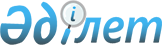 О внесении изменений и дополнений в решение районного маслихата от 23 декабря 2010 года № 214 "О районном бюджете на 2011-2013 годы"
					
			Утративший силу
			
			
		
					Решение маслихата Мугалжарского района Актюбинской области от 14 ноября 2011 года № 279. Зарегистрировано Департаментом юстиции Актюбинской области 25 ноября 2011 года № 3-9-158. Утратило силу решением маслихата Мугалжарского района Актюбинской области от 21 декабря 2011 года № 290      Сноска. Утратило силу решением маслихата Мугалжарского района Актюбинской области от 21.12.2011 № 290.      

В соответствии с пунктом 2 статьи 9, подпунктами 2) и 4) пункта 2 статьи 106 Бюджетного кодекса Республики Казахстан от 4 декабря 2008 года № 95, и со статьей 6 Закона Республики Казахстан от 23 января 2001 года № 148 «О местном государственном управлении и самоуправлении в Республике Казахстан» районный маслихат РЕШИЛ:



      1. Внести в решение Мугалжарского районного маслихата от 23 декабря 2010 года № 214 «О районном бюджете на 2011-2013 годы» (зарегистрированное в Реестре государственной регистрации нормативных правовых актов за № 3-9-135, опубликованное в газете «Мугалжар» от 24 января 2011 года за № 4, от 2 февраля 2011 года за № 5, от 9 февраля 2011 года за № 6, от 16 февраля 2011 года за № 7) следующие изменения:



      1) в пункте 1



      в подпункте 1)

      доходы

      цифры «8 959 434,9» заменить цифрами «8 964 805,0»,

      в том числе по:

      поступлениям трансфертов

      цифры «1 104 654,9» заменить цифрами «1 110 025,0»;



      в подпункте 2)

      затраты:

      цифры «9 151 235,9» заменить цифрами «9 156 606,0»;



      в пункте 7

      в части абзаца 1:

      цифры «38 411» заменить цифрами «38 207,0»

      в части абзаца 2:

      цифры «5275» заменить цифрами «5 336,1»

      в части абзаца 4:

      цифры «72 990» заменить цифрами «84 797,0»

      в части абзаца 5:

      цифры «8 194» заменить цифрами «8192,0»;

      в части абзаца 8:

      цифры «16 394» заменить цифрами «15 194,0»;



      в пункте 8

      цифры «7 250» заменить цифрами «6 250,0»

      в части абзаца 1:

      цифры «23 664» заменить цифрами «19 572,0»;

      Распределение указанных сумм трансфертов определяется на основании постановления акимата района.



      2. Приложение 1 к указанному решению изложить в редакции согласно приложения 1 к настоящему решению.



      3. Контроль за реализацией и выполнением данного решения возложить на заместителя акима района Аккул Н.Б.



      4. Настоящее решение вводится в действие с 1 января 2011 года.      Председатель сессии,

      секретарь районного

      маслихата                                   С.Салыкбаев

ПРИЛОЖЕНИЕ № 1

к решению районного маслихата

от 14 ноября 2011 года № 279 Районный бюджет на 2011 год
					© 2012. РГП на ПХВ «Институт законодательства и правовой информации Республики Казахстан» Министерства юстиции Республики Казахстан
				КатегорияКатегорияКатегорияКатегорияСумма (тыс. тенге)
ГруппаГруппаГруппаПодгруппаПодгруппаНаименование доходов1. ДОХОДЫ8 964 805,0
1НАЛОГОВЫЕ ПОСТУПЛЕНИЯ7 606 842,0
01Подоходный налог679 922,0
2Индивидуальный подоходный налог679 922,003Социальный налог533 790,0
1Социальный налог533 790,004Налоги на собственность6 141 285,0
1Налоги на имущество6 053 800,03Земельный налог17 085,04Налог на транспортные средства68 000,05Единый земельный налог2 400,005Внутренние налоги на товары, работы и услуги246 020,0
2Акцизы170 270,03Поступления за использование природных и других ресурсов64 000,04Сборы за ведение предпринимательской и профессиональной деятельности9 950,05Налог на игорный бизнес1 800,008Обязательные платежи, взимаемые за совершение юридически значимых действий и (или) выдачу документов уполномоченными на то государственными органами или должностными лицами5 825,0
1Государственная пошлина5 825,02НЕНАЛОГОВЫЕ ПОСТУПЛЕНИЯ230 438,0
01Доходы от государственной собственности6 800,0
5Доходы от аренды имущества, находящегося в государственной собственности6 800,002Поступления от реализации товаров (работ, услуг) государственными учреждениями, финансируемые из государственного бюджета2 300,004Штрафы, пеня, санкции, взыскания, налагаемые государственными учреждениями, финансируемыми из государственного бюджета, а также содержащимися финансируемыми из бюджета (сметы расходов) Национального Банка РК 2 250,006Прочие неналоговые поступления219 088,0
1Прочие неналоговые поступления219 088,03Поступления от продажи основного капитала17 500,0
03Продажа земли и нематериальных активов17 500,0
1Продажа земли17 500,04Поступления трансфертов1 110 025,0
02Трансферты из вышестоящих органов государственного управления1 110 025,02Трансферты из областного бюджета1 110 025,0Целевые текущие трансферты304 835,2Целевые трансферты на развитие805 189,8функциональная группафункциональная группафункциональная группафункциональная группафункциональная группасумма (тыс) тенгефункциональная подгруппафункциональная подгруппафункциональная подгруппафункциональная подгруппасумма (тыс) тенгеадминистратор бюджетных программадминистратор бюджетных программадминистратор бюджетных программсумма (тыс) тенгепрограммапрограммасумма (тыс) тенгеНаименованиесумма (тыс) тенгеІІ. ЗАТРАТЫ 9 156 606,0
01Государственные услуги общего характера273 101,31Представительные, исполнительные и другие органы, выполняющие общие функции государственного управления240 046,0112Аппарат маслихата района (города областного значения)17 003,0001Услуги по обеспечению деятельности маслихата района (города областного значения)16 683,0003Капитальные расходы государственных органов320,0122Аппарат акима района (города областного значения)62 767,0001Услуги по обеспечению деятельности акима района(города областного значения)48 027,0003Капитальные расходы государственных органов14 740,0123Аппарат акима района в городе, города районного значения, поселка, аула (села), аульного (сельского) округа160 276,0001Услуги по обеспечению деятельности акима района в городе, города районного значения, поселка, аула (села), аульного (сельского) округа159 934,0022Капитальные расходы государственных органов342,02Финансовая деятельность18 004,0452Отдел финансов района (города областного значения)18 004,0001Услуги по реализации государственной политики в области исполнения и контроля за исполнением бюджета района и управления коммунальной собстенностью района (города областного значения)15 809,4003Проведение оценки имущества в целях налогообложения 600,0004Организация работы по выдаче разовых талонов и обеспечение полноты сбора сумм от реализации разовых талонов1 150,0018Капитальные расходы государственных органов444,65Планирование и статистическая деятельность15 051,3476Отдел экономики, бюджетного планирования и предпринимательства района (города областного значения)15 051,3001Услуги по реализации государственной политики в области формирования и развития экономической политики, системы государственного планирования и управления района (города областного значения)14 766,3003Капитальные расходы государственных органов285,002Оборона10 565,01Военные нужды1 775,0122Аппарат акима района (города областного значения)1 775,0005Мероприятия в рамках исполнения всеобщей воинской обязанности1 775,02Организация работы по чрезвычайным ситуациям8 790,0122Аппарат (города областного значения) акима района8 790,0006Предупреждение и ликвидация чрезвычайных ситуаций масштаба района (города областного значения)3 290,0007Мероприятия по профилактике и тушению степных пожаров районного (городского) масштаба, а также пожаров в населенных пунктах, в которых не созданы органы государственной противопожарной службы5 500,003Общественный порядок, безопасность, правовая, судебная, уголовно-исполнительная деятельность6 640,01Правоохранительная деятельность6 640,0458Отдел жилищно-коммунального хозяйства, пассажирского транспорта и автомобильных дорог района (города областного значения)6 640,0021Обеспечение безопасности дорожного движения в населенных пунктах6 640,004Образование3 268 271,61Дошкольное воспитание и обучение398 886,6471Отдел образования, физической культуры и спорта района (города областного значения)398 886,6003Обеспечение деятельности организаций дошкольного воспитания и обучения398 886,62Начальное, основное среднее и общее среднее образование2 580 762,0471Отдел образования, физической культуры и спорта района (города областного значения)2 580 762,0004Общеобразовательное обучение2 537 144,0005Дополнительное образование для детей и юношества43 618,09Прочие услуги в области образования288 623,0466Отдел архитектуры, градостроительства и строительства района (города областного значения)228 113,0037Строительство и реконструкция объектов образования228 113,0471Отдел образования, физической культуры и спорта района (города областного значения)60 510,0008Информатизация системы образования в государственных учреждениях образования района (города областного значения)6 697,0009Приобретение и доставка учебников, учебно-методических комплексов для государственных учреждений образования района (города областного значения)8 302,0010Проведение школьных олимпиад, внешкольных мероприятий и конкурсов районного (городского) масштаба1 600,0020Ежемесячные выплаты денежных средств опекунам (попечителям) на содержание ребенка сироты (детей-сирот), и ребенка (детей), оставшегося без попечения родителей15 734,0023Обеспечение оборудованием, программным обеспечением детей-инвалидов, обучающихся на дому2 750,0025Увиличение размера доплаты за квалификационную категорию учителям школ и воспитателям дошкольных организаций образования25 427,006Социальная помощь и социальное обеспечение297 940,62Социальная помощь271 228,6123Аппарат акима района в городе, города районного значения, поселка, аула (села), аульного (сельского) округа2 844,0003Оказание социальной помощи нуждающимся гражданам на дому2 844,0451Отдел занятости и социальных программ района (города областного значения)268 384,6002Программа занятости111 961,8004Оказание социальной помощи на приобретение топлива специалистам здравоохранения, образования, социального обеспечения, культуры и спорта в сельской местности в соответствии с законодательством Республики Казахстан5 240,0005Государственная адресная социальная помощь 1 150,0006Жилишная помощь3 500,0007Социальная помощь отдельным категориям нуждающихся граждан по решениям местных представительных органов87 039,8014Оказание социальной помощи нуждающимся гражданам на дому19 331,0016Государственные пособия на детей до 18 лет27 000,0017Обеспечение нуждающихся инвалидов обязательными гигиеническими средствами и предоставление услуг специалистами жестового языка, индивидуальными помощниками в соответствии с индивидуальной программой реабилитации инвалида3 500,0023Обеспечение деятельности центров занятости9 662,09Прочие услуги в области социальной помощи и социального обеспечения26 712,0451Отдел занятости и социальных программ района (города областного значения)26 712,0001Услуги по реализации государственной политики на местном уровне в области обеспечения занятости социальных программ для населения25 542,0011Оплата услуг по зачислению, выплате и доставке пособий и других социальных выплат600,0021Капитальные расходы государственных органов570,007Жилищно-коммунальное хозяйство551 632,11Жилищное хозяйство172 513,8458Отдел жилищно-коммунального хозяйства, пассажирского транспорта и автомобильных дорог района (города областного значения)10 929,0003Организация сохранения государственного жилищного фонда7 329,0004Обеспечение жильем отдельных категорий граждан3 600,0466Отдел строительства района (города областного значения)161 584,8003Строительство и (или) приобретение жилья государственного коммунального жилищного фонда38 799,0004Развитие, обустройство и (или) приобретение инженерно-коммуникационной инфраструктуры118 285,8018Развитие инженерно-коммуникационной инфраструктуры в рамках Программы занятости 20204 500,02Коммунальное хозяйство300 487,1458Отдел жилищно-коммунального хозяйства, пассажирского транспорта и автомобильных дорог района (города областного значения)189 487,1011Обеспечение бесперебойного теплоснабжения малых городов84 306,1026Организация эксплуатации тепловых сетей, находящихся в коммунальной собственности районов (городов областного значения)58 278,0027Организация эксплуатации сетей газификации, находящихся в коммунальной собственности районов (городов областного значения)458,0028Развитие коммунального хозяйства10 800,0029Развитие системы водоснабжения35 645,0466Отдел архитектуры, градостроительства и строительства района (города областного значения)111 000,0005Развитие коммунального хозяйства111 000,03Благоустройство населенных пунктов78 631,2123Аппарат акима района в городе, города районного значения, поселка, аула (села), аульного (сельского) округа47 000,2008Освещение улиц населенных пунктов29 284,2009Обеспечение санитарии населенных пунктов9 088,0010Содержание мест захоронений и погребение безродных323,0011Благоустройство и озеленение населенных пунктов8 305,0458Отдел жилищно-коммунального хозяйства, пассажирского транспорта и автомобильных дорог района (города областного значения)31 631,0016Обеспечение санитарии населенных пунктов300,0018Благоустройство и озеленение населенных пунктов31 331,008Культура, спорт, туризм и информационное пространство204 270,01Деятельность в области культуры129 524,0455Отдел культуры и развития языков района (города областного значения)129 524,0003Поддержка культурно-досуговой работы129 524,02Спорт5 632,0471Отдел образования, физической культуры и спорта района (города областного значения)5 632,0014Проведение спортивных соревнований на районном (города областного значения) уровне3 318,0015Подготовка и участие членов сборных команд района (города областного значения) по различным видам спорта на областных спортивных соревнованиях2 314,03Информационное пространство52 560,0455Отдел культуры и развития языков района (города областного значения)41 560,0006Функционирование районных (городских) библиотек40 560,0007Развитие государственного языка и других языков народа Казахстана1 000,0456Отдел внутренней политики района (города областного значения)11 000,0002Услуги по проведению государственной информационной политики через газеты и журналы 10 000,0005Услуги по проведению государственной информационной политики через телерадиовещание1 000,09Прочие услуги по организации культуры, спорта, туризма и информационного пространство16 554,0455Отдел культуры и развития языков района (города областного значения)9 632,0001Услуги по реализации государственной политики на местном уровне в области развития языков и культуры9 632,0456Отдел внутренней политики района (города областного значения)6 922,0001Услуги по реализации государственной политики на местном уровне в области информации, укрепления государственности и формирования социального оптимизма граждан6 172,0003Реализация региональных программ в сфере молодежной политики500,0006Капитальные расходы государственных органов250,010Сельское, водное, лесное, рыбное хозяйство, особо охраняемые природные территории, охрана окружающей среды и животного мира, земельные отношения341 140,11Сельское хозяйство25 661,1476Отдел экономики, бюджетного планирования и предпринимательства района (города областного значения)5 336,1099Реализация мер по оказанию социальной поддержки специалистов5 336,1466Отдел строительства района (города областного значения)5 081,0010Развитие объектов сельского хозяйства5 081,0474Отдел сельского хозяйства и ветеринарии района (города областного значения)15 244,0001Услуги по реализации государственной политики на местном уровне в сфере сельского хозяйства и ветеринарии 14 449,0005Обеспечение функционирования скотомогильников (биотермических ям) 795,02Водное хозяйство269 647,0466Отдел архитектуры, градостроительства и строительства района (города областного значения)269 647,0012Развитие объектов водного хозяйства269 647,06Земельные отношения7 625,0463Отдел земельных отношений района (города областного значения)7 625,0001Услуги по реализации государственной политики в области регулирования земельных отношений на территории района (города областного значения)7 625,09Прочие услуги в области сельского, водного, лесного, рыбного хозяйства, охраны окружающей среды и земельных отношений38 207,0474Отдел сельского хозяйства и ветеринарии района (города областного значения)38 207,0013Проведение противоэпизоотических мероприятий38 207,011Промышленность, архитектурная, градостроительная и строительная деятельность39 296,02Архитектурная, градостроительная и строительная деятельность39 296,0466Отдел архитектуры, градостроительства и строительства района (города областного значения)39 296,0001Услуги по реализации государственной политики в области строительства, улучшения архитектурного облика городов, районов и населенных пунктов области и обеспечению рационального и эффективного градостроительного освоения территории района (города областного значения)7 432,0013Разработка схем градостроительного развития территории района, генеральных планов городов районного (областного) значения, поселков и иных сельских населенных пунктов31 864,012Транспорт и коммуникации34 895,01Автомобильный транспорт34 895,0123Аппарат акима района в городе, города районного значения, поселка, аула (села), аульного (сельского) округа25 395,0013Обеспечение функционирования автомобильных дорог в городах районного значения, поселках, аулах (селах), аульных (сельских) округах25 395,0458Отдел жилищно-коммунального хозяйства, пассажирского транспорта и автомобильных дорог района (города областного значения)9 500,0023Обеспечение функционирования автомобильных дорог9 500,013Прочие45 619,43Поддержка предпринимательской деятельности и защита конкуренции1 180,0476Отдел экономики, бюджетного планирования и предпринимательства района (города областного значения)1 180,0005Поддержка предпринимательской деятельности1 180,09Прочие44 439,4451Отдел занятости и социальных программ района (города областного значения)6 250,0022Поддержка частного предпринимательства в рамках программы «Дорожная карта бизнеса - 2020»6 250,0452Отдел финансов района (города областного значения)2 911,4012Резерв местного исполнительного органа района (города областного значения) 2 911,4458Отдел жилищно-коммунального хозяйства, пассажирского транспорта и автомобильных дорог района (города областного значения)8 456,0001Услуги по реализации государственной политики на местном уровне в области жилищно-коммунального хозяйства, пассажирского транспорта и автомобильных дорог 8 154,8013Капитальные расходы государственных органов301,2471Отдел образования, физической культуры и спорта района (города областного значения)26 822,0001Услуги по обеспечению деятельности отдела образования, физической культуры и спорта26 822,015Трансферты4 083 234,91Трансферты4 083 234,9452Отдел финансов района (города областного значения)4 083 234,9006Возврат неиспользованных (недоиспользованных) целевых трансфертов5 204,9007Бюджетные изъятия4 078 030,0III. Чистое бюджетное кредитование 18 651,8
Бюджетное кредитование 20 254,8
10Сельское, водное, лесное, рыбное хозяйство, особо охраняемые природные территории, охрана окружающей среды и животного мира, земельные отношения20 254,8
1Сельское хозяйство20 254,8
476Отдел экономики, бюджетного планирования и предпринимательства района (города областного значения)20 254,8
004Бюджетные кредиты для реализации мер социальной поддержки специалистов социальной сферы сельских населенных пунктов20 254,85Погашение бюджетных кредитов1 603,0
01Погашение бюджетных кредитов1 603,0
1Погашение бюджетных кредитов, выданных из государственного бюджета1 603,0V. Дефицит бюджета-210 452,8
VI. Финансирование дефицита бюджета210 452,8
категориякатегориякатегориякатегориясумма (тыс) тенгекласскласскласссумма (тыс) тенгеподклассподкласссумма (тыс) тенгеНаименованиесумма (тыс) тенге7Поступление займов9 436,6
1Внутренние государственные займы9 436,62Договора займа9 436,6функциональная группафункциональная группафункциональная группафункциональная группафункциональная группасумма (тыс) тенгефункциональная подгруппафункциональная подгруппафункциональная подгруппафункциональная подгруппасумма (тыс) тенгеадминистратор бюджетных программадминистратор бюджетных программадминистратор бюджетных программсумма (тыс) тенгепрограммапрограммасумма (тыс) тенгеНаименованиесумма (тыс) тенге16Погашение займов1 603,0
1Погашение займов1 603,0
452Отдел финансов района (города областного значения)1 603,0
008Погашение займов местного исполнительного органа перед вышестоящим бюджетом1 603,0категориякатегориякатегориякатегориясумма (тыс) тенгекласскласскласссумма (тыс) тенгеподклассподкласссумма (тыс) тенгеНаименованиесумма (тыс) тенге8Используемые остатки бюджетных средств202 619,2
01Свободные остатки бюджетных средств202 619,21Свободные остатки бюджетных средств202 619,2